Бузунов Роман ВячеславовичПрезидент Российского общества сомнологов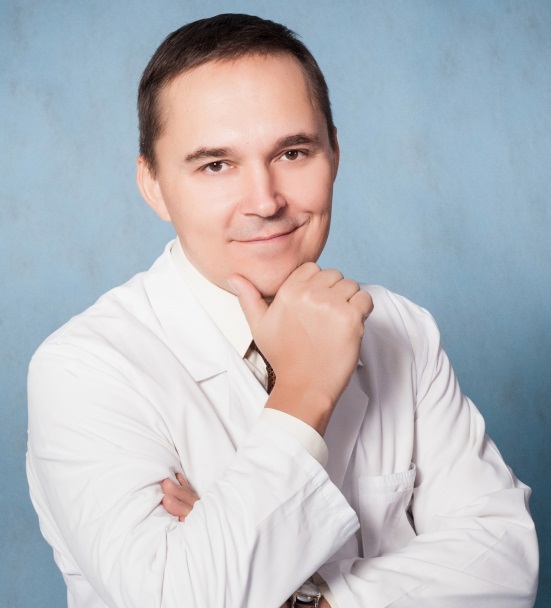 Заведующий Центром медицины снаКлинического санатория «Барвиха» Управления делами Президента РФ, профессор кафедры медицинской реабилитации, лечебной физкультуры, физиотерапии и курортологии Учебно-научного центра УД Президента РФ Заслуженный врач РФ, д.м.н.Автор самой эффективной программы адаптации к СИПАП-терапии и лечения синдрома обструктивного апноэ сна «Жизнь с СИПАП 30-60-90»КонтактыРабочий телефон (495) 635-69-07, 635-69-08 Мобильный телефон: (985) 763-33-31E-mail: roman@buzunov.ru Основное место работы: ФГБУ «Клинический санаторий «Барвиха» Управления делами Президента РФ, Центр медицины сна (главный корпус, 3 этаж к.1333). Адрес: 143083, Россия, Московская область, Одинцовский район, санаторий «Барвиха».Интернет-сайты:www.buzunov.ru – персональный сайт Р.В. Бузуноваwww.sleepnet.ru – сайт Центра медицины сна ФГБУ «Клинический санаторий «Барвиха»www.rossleep.ru – сайт Общероссийской общественной организации «Российское общество сомнологов»БиографияРодился в 1965 г. в городе Краматорске Донецкой области. В 1988 г окончил с отличием I-й Московский медицинский институт им. И.М. Сеченова. В 1988-90 годах обучался в клинической ординатуре по общей терапии на базе Центральной научно-исследовательской лаборатории Лечебно-оздоровительного объединения при Совете Министров СССР. В 1992-96 годах обучался в заочной аспирантуре по кардиологии на базе Учебно-научного центра Медицинского центра при Правительстве Российской Федерации и защитил кандидатскую диссертацию. В 1996 г прошел специализацию в области медицины сна на базе Учебно-научного центра и Центра реабилитации Медицинского центра Управления делами Президента РФ. Проходил дополнительное обучение в Швеции, Израиле и Германии.С 1996 г заведует кабинетом, а далее Центром медицины сна клинического санатория "Барвиха". В 1988 г. присвоена высшая квалификационная категория. С 1998 г. член Европейского общества по изучению расстройств сна. В 2003 г. защитил докторскую диссертацию на тему «Синдром обструктивного апноэ сна в сочетании с ожирением: особенности патогенеза, диагностики и лечения». С 2005 г. является научным руководителем по терапии санатория "Барвиха". В 2005 г. присвоено звание "Заслуженный врач Российской Федерации". С 2008 г. член Президиума Национального общества по сомнологии и медицине сна.С 2012 г. Президент Общероссийской общественной организации «Российское общество сомнологов». В настоящее время организация объединяет более 170 специалистов из 30 регионов России.Факт-листОдин из наиболее известных в России специалистов в области медицины снаРуководитель крупнейшего в России Центра медицины сна, которое занимается диагностикой и лечением различных расстройств сна (6 врачей, 6 медсестер)Имеет многолетний опыт консультирования и лечения высших должностных лиц Российской Федерации, выдающихся деятелей науки, искусства и спортаВ течение 7 лет руководит циклом усовершенствования врачей в области сомнологии. За это время обучение прошли около 250 врачейПринимал активное участие в создании более чем 20 сомнологических центров в РоссииАвтор ряда брошюр, посвященных проблемам сна («Советы по здоровому сну», «Как улучшить сон. Рекомендации для руководителей и бизнесменов» и др.)Создатель Системы улучшения сна доктора Бузунова, включающей ряд программ по улучшению качества сна:
- Однодневная программа комплексной оценки качества сна- 12-дневные программы по диагностике и лечению бессонницы и синдрома обструктивного апноэ сна- 4-недельная «Программа здорового сна доктора Бузунова»
- Программа улучшения сна топ-менеджеров и др. Занимается просветительской работой по вопросам улучшения качества сна среди населения, организует семинары, выступает с лекциями, принимает участие в телепередачах (около 60 телеэфиров в год, из них около 30 на федеральных телеканалах), публикует статьи и дает интервью в СМИ (радио, пресса) Эксперт в области гигиены сна и спальни, консультант по организации спального места в гостиничном бизнесе Автор более 90 научных статей и пособийРабота со СМИНеоднократно участвовал на Первом канале в передачах: «Доброе утро», «Здоровье» с Еленой Малышевой, «Малахов+», «Другие новости», участвовал в съемках документального фильма «Управление сном» (1 час). Был гостем в телепередачах на каналах «Россия», «Россия 24», «НТВ»,  «ТВ3», «ТВ центр», «СТС», «Рен ТВ», «Настроение», «Домашний» и др.Выступал на радио: «Маяк», «КП», «Радио России». «СИТИ-FM», «Свобода», «Финам ФМ». Публиковал статьи и давал интервью в журналах, газетах и интернет-изданиях: «Аргументы и факты», «Женские секреты», «Известия», «Коммерсант Власть», «Коммерсант», «Комсомольская правда», «Космополитен»,  «Красота и здоровье», «Максим»,  «Собеседник», «Московские ведомости», «Московский комсомолец», «Новая газета», «Новые известия», «Профиль»,  «Русский курьер», «Труд», «MK-RU», «E-news», «News-info» и др.На сайте www.buzunov.ru можно ознакомиться с записями телепередач с участием Р.В. Бузунова (более 60 записей), а также с радиоинтервью и популярными статьями.Взаимодействие и сотрудничествоПредлагаются следующие виды сотрудничества и взаимодействия:Руководителям здравоохранения и врачам:- Экспертная оценка проектов в области сомнологии;- Содействие в организации сомнологических центров;- Обучение сомнологии;- Помощь в практической работе, разбор сложных клинических случаев.Пациентам:- консультации по расстройствам сна и расстройствам дыхания во сне;- консультации по улучшению качества сна, гигиене сна и спальни;- обследование и лечение пациентов с расстройствами сна в отделении медицины сна санатория «Барвиха».Журналистам:- проведение интервью, участие в радио- и телепередачах, посвященных проблемам сна.Бизнесменам и руководителям:- проведение семинаров, лекций и консультаций по вопросам улучшения сна топ-менеджеров;- консультации владельцам гостиничного бизнеса по вопросам гигиены сна и спального места.Программа здорового сна доктора Бузунова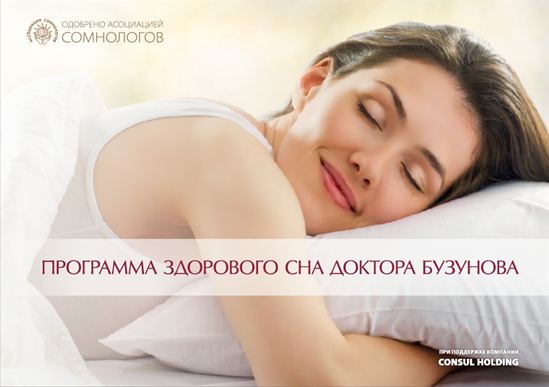 Предлагаемая программа включает теоретическое обоснование рекомендаций, четкий план действий, инструмент самоконтроля и оценки результатов.  Залогом успеха является вера в собственные силы и упорная работа над собой в течение одного месяца. Программа здорового сна показала высокую эффективность и рекомендуется для улучшения качества сна у практически здоровых лиц и у пациентов с бессонницей неорганического генеза.Программа включает в себя:Обоснование4-х недельный план достижения здорового снаДневник сна для самоконтроляБрошюра «Советы по здоровому сну»Ссылка на скачивание: http://buzunov.ru/wp-content/uploads/2012/09/buzunov_ru.zipЖизнь с СИПАП 30-60-90Автор уникальной программы лечения обструктивного апноэ сна и адаптации к СИПАП-терапии «Жизнь с СИПАП 30-60-90». В два раза большая приверженность лечению, нежели в других российских и зарубежных сомнологических центрах! Подробности: http://buzunov.ru/programma-doktora-buzunova-zhizn-s-sipap-30-60-90/ 